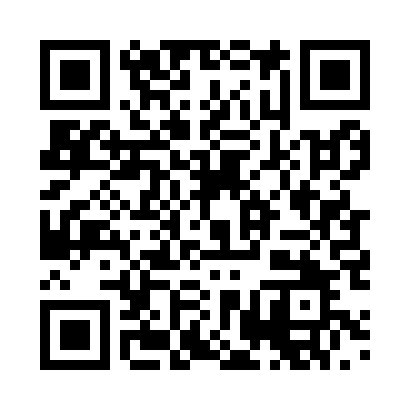 Prayer times for Unkenbach, GermanyMon 1 Apr 2024 - Tue 30 Apr 2024High Latitude Method: Angle Based RulePrayer Calculation Method: Muslim World LeagueAsar Calculation Method: ShafiPrayer times provided by https://www.salahtimes.comDateDayFajrSunriseDhuhrAsrMaghribIsha1Mon5:127:051:335:078:019:482Tue5:097:031:325:078:039:503Wed5:077:011:325:088:049:524Thu5:046:591:325:098:069:545Fri5:016:571:325:108:079:566Sat4:596:551:315:108:099:587Sun4:566:521:315:118:1110:008Mon4:536:501:315:128:1210:029Tue4:506:481:305:138:1410:0410Wed4:486:461:305:138:1510:0611Thu4:456:441:305:148:1710:0812Fri4:426:421:305:158:1810:1113Sat4:396:401:295:168:2010:1314Sun4:376:381:295:168:2110:1515Mon4:346:361:295:178:2310:1716Tue4:316:341:295:188:2410:1917Wed4:286:321:285:188:2610:2218Thu4:256:301:285:198:2810:2419Fri4:236:281:285:208:2910:2620Sat4:206:261:285:208:3110:2921Sun4:176:241:285:218:3210:3122Mon4:146:221:275:228:3410:3323Tue4:116:201:275:228:3510:3624Wed4:086:181:275:238:3710:3825Thu4:056:161:275:248:3810:4126Fri4:026:141:275:248:4010:4327Sat3:596:131:275:258:4110:4628Sun3:566:111:265:258:4310:4829Mon3:536:091:265:268:4410:5130Tue3:506:071:265:278:4610:53